RAK MEETING 9.14.2017- Don't miss out on what's going on!  Join Remind if you are not already on there…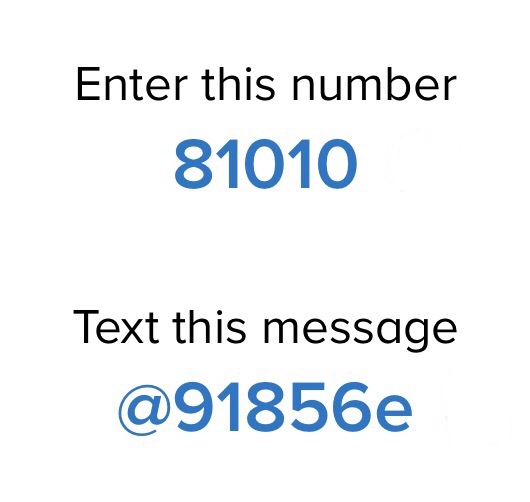 OR Download the App**Follow our Instagram! wshsrak-  15 minutes of service (Take down outdated SWIM SIGNS, post Swim manager signs)- We   are   helping   build   a   community   playground   at   Recreation   Acres   on   Sept.   30th   from 12:30pm   -   5:00   pm.      Text   Mrs.   Mabe   on   Remind   if   you   can   help.- Volunteer   Opportunity   to   help   Oct.   7th   at   a   5K   race   (in   honor   of   a   former   WSHS   student who   passed   away   due   to   drug  Overdose)   to   raise   money   for   Phoenix   Rising   (an organization   helping   those   needing   drug   treatment).      Text   Mrs.   Mabe   on   Remind   if   you can   help.- Does anyone have care package donations or money donations to go toward McDonalds gift cards for a former student hiking the Appalachian Trail?  We will do a second care package in the next few weeks so please help if you can.    - RAK   Clothing   Closet   Project   -   if   you   can,   bring   in   clothes   to   help   students   in   need.
- Homecoming Parade on October 13th (line up at King Elementary at 3:30 pm, parade starts at 4pm).  Please begin bringing in candy donations for us to throw during the parade. Text Mrs. Mabe if you can bring in candy.- “Do Something Sweet for Hurricane Irma Relief” Candy Bag Sales during Homecoming - Who can help during lunches?  What lunch do you have?  Who can bring in a bag of candy?  Text Mrs. Mabe if you can help.  - Article and picture in Stokes News about FEDUP Rally- Help sell tickets for Brother John’s wife’s BBQ (she needs a liver transplant) – more details to come- Meeting notes are posted weekly on our websitehttp://wshs-randomacts.weebly.com/meeting-notes.html- Meeting on Sept  28th will be a Social at Chik-fil-a.  We will go there right after school.  If you need a ride please text Mrs. Mabe so that we can see if a student driver in the club is willing to drive you (with parent permission).